Virginia’s Division Support and Improvement PlanVirginia’s Division Support and Improvement Plan (DSIP) integrates findings from Virginia’s needs assessment to help guide divisions as they prioritize work, predict and neutralize barriers, and catalyze transformative practices that will improve student outcomes.  There are four sections to the Division Support and Improvement Plan, aligned to the Virginia Support Framework:Academic SupportsStaffing SupportsProfessional Learning SupportsSchool Climate SupportsHigh-quality improvement plans support division leaders as they work to allocate human and fiscal resources, establish short-and long-term goals, monitor processes, and scale successes. Specifically, a high-quality improvement plan is:Grounded in the continuous improvement process and high expectations for all students; Developed and revised through engagement with stakeholders-- including families; and, Based on evidence-and research-based strategies aligned to the needs and context of the division. Effective plans are based on the most important changes needed in the division and demonstrate alignment to federal, state, and division priorities by relating goals, objectives, measures, strategies, and resources to federal and state laws and guidance, including Virginia’s Support Framework. How to use the Virginia Division Support and Improvement Plan:Review the Virginia Support Framework domains and the results of the Virginia Support Framework Needs Assessment. Become familiar with the explanation and example of the Division Support and Improvement Plan template which includes a description and example for each item. Complete the profile information with an overview of the internal and external stakeholder, including families, that have been engaged in the improvement process should also be documented. Use the results from the needs assessment to develop the plan for each domain and indicator, including the identifying barriers from root-cause analysis establishing division-level goals, selecting evidence-and research-based strategies, developing short-term objectives and quarterly measures to reach the Division-level goal, creating an action plan, and choosing artifacts to be regularly collected and analyzed for progress monitoring. 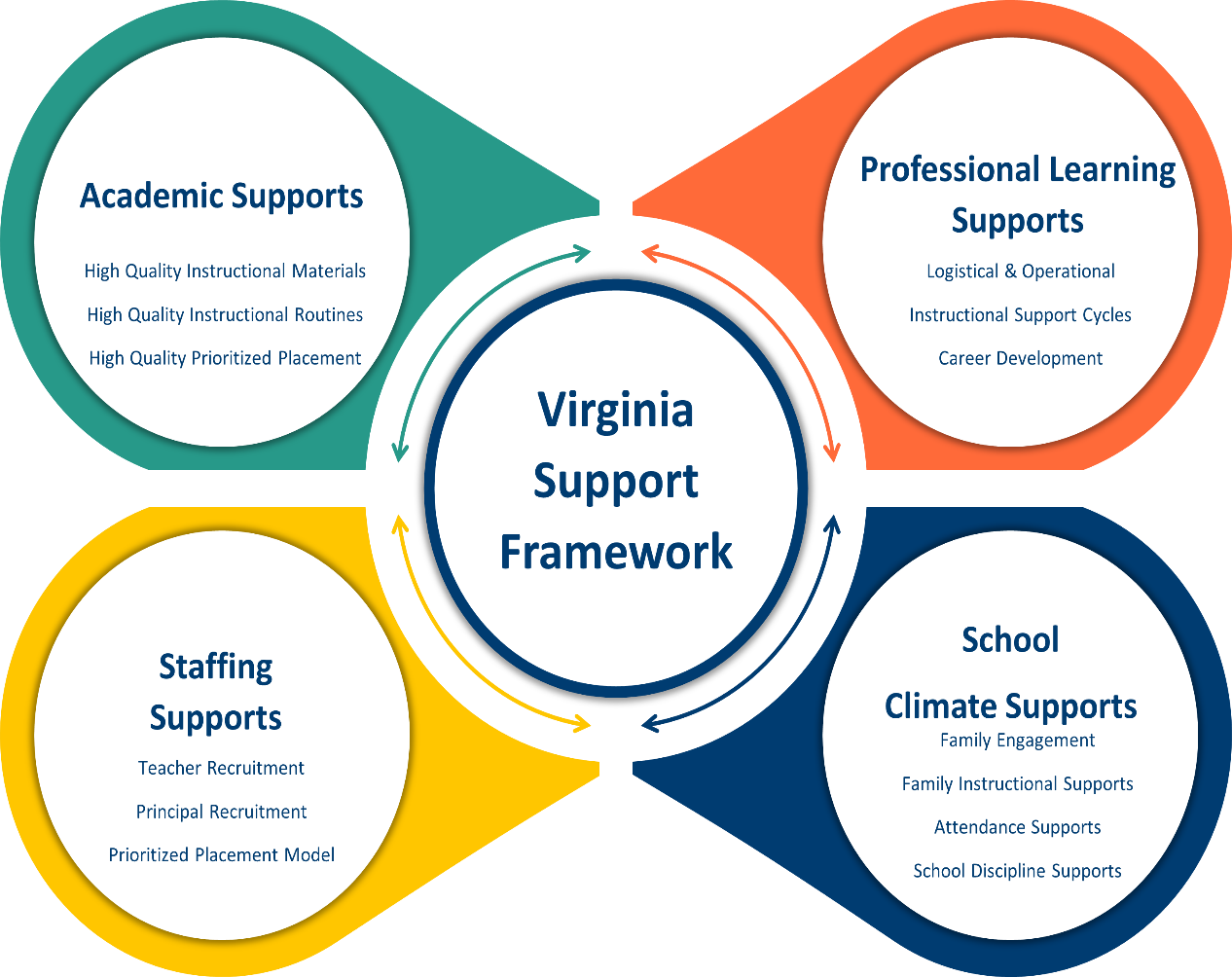 Domain of SupportDescription of DomainsAcademicProviding high-quality instructional materials, routines, and prioritized placement are critical to the successful operation of the school division, and focuses on alignment, engagement, rigor, and organizing staff based on need.StaffingRecruiting, allocating, and retaining teachers and principals to address schools and areas with the greatest needs, to include building capacity from those within and the retention of high-quality staff are integral to school division success.Professional LearningManaging a school building effectively by providing logistical support to maximize learning through clear calendars and master schedules; and targeting professional learning centered on the instructional cycle with a focus on student outcomes.School ClimateEngaging with families and providing instructional materials, learning opportunities, and supports to improve attendance creates a welcoming culture. Connecting each student with an adult creates a safe and orderly environment. Profile InformationProfile InformationDivision: Superintendent: Stakeholder/Family EngagementStakeholder/Family EngagementDescribe how the division will routinely involve internal and external stakeholders in the school improvement process to include conducting the needs assessment; selecting evidence-and research-based strategies; and developing, implementing, monitoring, and evaluating the plan. Describe how the division will routinely involve internal and external stakeholders in the school improvement process to include conducting the needs assessment; selecting evidence-and research-based strategies; and developing, implementing, monitoring, and evaluating the plan. Domain I: Academic Supports Domain I: Academic Supports Domain I: Academic Supports  Focus Area:   Focus Area:   Focus Area:   Focus Area:   Focus Area:   Focus Area:  ​ School Quality Indicator: ​ School Quality Indicator: ​ School Quality Indicator: Division-level Goal:  Division-level Goal:  Division-level Goal:  Division-level Goal:  Division-level Goal:  Division-level Goal:  Division-level Goal:  Division-level Goal:  Division-level Goal:  Division-level Goal:  Division-level Goal:  Division-level Goal:  Barrier(s):   Barrier(s):   Barrier(s):   Barrier(s):   Barrier(s):   Barrier(s):   Barrier(s):   Barrier(s):   Barrier(s):   Barrier(s):   Barrier(s):   Barrier(s):   Strategy:  Strategy:  Strategy:  Strategy:  Strategy:  Strategy:  Strategy:  Strategy:  Strategy:  Strategy:  Strategy:  Strategy:  Strategy:  Strategy:  Strategy:  Strategy:  Strategy:  Strategy:  Strategy:  Strategy:  Strategy:  Strategy:  Strategy:  Strategy:  Measurable Objective 1: Measurable Objective 1: Measurable Objective 1: Measurable Objective 1: Measurable Objective 1: Measurable Objective 1: Measurable Objective 2:Measurable Objective 2:Measurable Objective 2:Measurable Objective 2:Measurable Objective 2:Measurable Objective 2:Quarterly Progress Measures Quarterly Progress Measures Quarterly Progress Measures Quarterly Progress Measures Quarterly Progress Measures Quarterly Progress Measures Quarterly Progress Measures Quarterly Progress Measures Quarterly Progress Measures Quarterly Progress Measures Quarterly Progress Measures Quarterly Progress Measures Quarter 1 Quarter 1 Quarter 1 Quarter 2 Quarter 2 Quarter 2 Quarter 3 Quarter 3 Quarter 3 Quarter 4 Quarter 4 Quarter 4 Action Plan Action Plan Action Plan Action Plan Action Plan Action Plan Action Plan Action Plan Action Plan Action Plan Action Plan Action Plan OBJ: QTRAction Steps(Describe the step and include who will implement and how often it will be implemented)Action Steps(Describe the step and include who will implement and how often it will be implemented)Action Steps(Describe the step and include who will implement and how often it will be implemented)Other Collaborators Position/Office/ Department Responsible for Monitoring Position/Office/ Department Responsible for Monitoring Position/Office/ Department Responsible for Monitoring Start of Action Step Start of Action Step End of Action Step Budget (local, state, federal funds) Domain II: Staffing Supports Domain II: Staffing Supports Domain II: Staffing Supports Domain II: Staffing Supports  Focus Area:  Focus Area:  Focus Area:  Focus Area:  Focus Area:  Focus Area: Division-level Goal: Division-level Goal: Division-level Goal: Division-level Goal: Division-level Goal: Division-level Goal: Division-level Goal: Division-level Goal: Division-level Goal: Division-level Goal: Barrier(s):   Barrier(s):   Barrier(s):   Barrier(s):   Barrier(s):   Barrier(s):   Barrier(s):   Barrier(s):   Barrier(s):   Barrier(s):   Strategy:  Strategy:  Strategy:  Strategy:  Strategy:  Strategy:  Strategy:  Strategy:  Strategy:  Strategy:  Strategy:  Strategy:  Strategy:  Strategy:  Strategy:  Strategy:  Strategy:  Strategy:  Strategy:  Strategy:  Measurable Objective 1: Measurable Objective 1: Measurable Objective 1: Measurable Objective 1: Measurable Objective 1: Measurable Objective 2:Measurable Objective 2:Measurable Objective 2:Measurable Objective 2:Measurable Objective 2:Quarterly Progress Measures Quarterly Progress Measures Quarterly Progress Measures Quarterly Progress Measures Quarterly Progress Measures Quarterly Progress Measures Quarterly Progress Measures Quarterly Progress Measures Quarterly Progress Measures Quarterly Progress Measures Quarter 1 Quarter 1 Quarter 1 Quarter 2 Quarter 2 Quarter 2 Quarter 3 Quarter 3 Quarter 3 Quarter 4 Quarter 4 Quarter 4 Action Plan Action Plan Action Plan Action Plan Action Plan Action Plan Action Plan Action Plan Action Plan Action Plan OBJ: QTRAction Steps(Describe the step and include who will implement and how often it will be implemented)Action Steps(Describe the step and include who will implement and how often it will be implemented)Other Collaborators Position/Office/ Department Responsible for Monitoring Position/Office/ Department Responsible for Monitoring Position/Office/ Department Responsible for Monitoring Start of Action Step End of Action Step Budget (local, state, federal funds) Domain III: Professional Learning Support Domain III: Professional Learning Support Domain III: Professional Learning Support Domain III: Professional Learning Support  Focus Area:  Focus Area:  Focus Area:  Focus Area:  Focus Area:  Focus Area: Division-level Goal: Division-level Goal: Division-level Goal: Division-level Goal: Division-level Goal: Division-level Goal: Division-level Goal: Division-level Goal: Division-level Goal: Division-level Goal: Barrier(s):   Barrier(s):   Barrier(s):   Barrier(s):   Barrier(s):   Barrier(s):   Barrier(s):   Barrier(s):   Barrier(s):   Barrier(s):   Strategy:  Strategy:  Strategy:  Strategy:  Strategy:  Strategy:  Strategy:  Strategy:  Strategy:  Strategy:  Strategy:  Strategy:  Strategy:  Strategy:  Strategy:  Strategy:  Strategy:  Strategy:  Strategy:  Strategy:  Measurable Objective 1: Measurable Objective 1: Measurable Objective 1: Measurable Objective 1: Measurable Objective 1: Measurable Objective 2:Measurable Objective 2:Measurable Objective 2:Measurable Objective 2:Measurable Objective 2:Quarterly Progress Measures Quarterly Progress Measures Quarterly Progress Measures Quarterly Progress Measures Quarterly Progress Measures Quarterly Progress Measures Quarterly Progress Measures Quarterly Progress Measures Quarterly Progress Measures Quarterly Progress Measures Quarter 1 Quarter 1 Quarter 1 Quarter 2 Quarter 2 Quarter 2 Quarter 3 Quarter 3 Quarter 3 Quarter 4 Quarter 4 Quarter 4 Action Plan Action Plan Action Plan Action Plan Action Plan Action Plan Action Plan Action Plan Action Plan Action Plan OBJ: QTRAction Steps(Describe the step and include who will implement and how often it will be implemented)Action Steps(Describe the step and include who will implement and how often it will be implemented)Other Collaborators Position/Office/ Department Responsible for Monitoring Position/Office/ Department Responsible for Monitoring Position/Office/ Department Responsible for Monitoring Start of Action Step End of Action Step Budget (local, state, federal funds) Domain IV: School Climate Support Domain IV: School Climate Support Domain IV: School Climate Support Domain IV: School Climate Support  Focus Area:  ​  Focus Area:  ​  Focus Area:  ​  Focus Area:  ​  Focus Area:  ​  Focus Area:  ​ Division-level Goal: Division-level Goal: Division-level Goal: Division-level Goal: Division-level Goal: Division-level Goal: Division-level Goal: Division-level Goal: Division-level Goal: Division-level Goal: Barrier(s):   Barrier(s):   Barrier(s):   Barrier(s):   Barrier(s):   Barrier(s):   Barrier(s):   Barrier(s):   Barrier(s):   Barrier(s):   Strategy:  Strategy:  Strategy:  Strategy:  Strategy:  Strategy:  Strategy:  Strategy:  Strategy:  Strategy:  Strategy:  Strategy:  Strategy:  Strategy:  Strategy:  Strategy:  Strategy:  Strategy:  Strategy:  Strategy:  Measurable Objective 1: Measurable Objective 1: Measurable Objective 1: Measurable Objective 1: Measurable Objective 1: Measurable Objective 2:Measurable Objective 2:Measurable Objective 2:Measurable Objective 2:Measurable Objective 2:Quarterly Progress Measures Quarterly Progress Measures Quarterly Progress Measures Quarterly Progress Measures Quarterly Progress Measures Quarterly Progress Measures Quarterly Progress Measures Quarterly Progress Measures Quarterly Progress Measures Quarterly Progress Measures Quarter 1 Quarter 1 Quarter 1 Quarter 2 Quarter 2 Quarter 2 Quarter 3 Quarter 3 Quarter 3 Quarter 4 Quarter 4 Quarter 4 Action Plan Action Plan Action Plan Action Plan Action Plan Action Plan Action Plan Action Plan Action Plan Action Plan OBJ: QTRAction Steps(Describe the step and include who will implement and how often it will be implemented)Action Steps(Describe the step and include who will implement and how often it will be implemented)Other Collaborators Position/Office/ Department Responsible for Monitoring Position/Office/ Department Responsible for Monitoring Position/Office/ Department Responsible for Monitoring Start of Action Step End of Action Step Budget (local, state, federal funds) 